DevilPhysicsBaddest Class on CampusDENSITY, BUOYANCY AND FORCE DIAGRAMSThis lab was adapted from a lab submitted to PhET by Chris Bires of Spring Valley HS on 10/13/2010 and was updated 4/8/2014.IntroductionYou’ve heard that oil floats on water.  You also know that ice cubes normally float in a glass of water.  Why?  What causes some things to float in water (corks, ice, dogs) and some to sink in water (rocks, metal spoons, mobsters)?  Density is often described as the amount of mass crammed into a volume, and is illustrated by the formula shown below.  The units for density are expressed g/cm3, g/mL, kg/m3, and kg/L.  In this simulation, we will use kg/L.  Water’s density is 1.00 kg/L.Important Formulas:    Procedure:  Go To:  http://phet.colorado.edu/en/simulation/densityClick ‘Run Now’.  If that doesn’t work, click ‘Download’Take a few minutes and familiarize yourself with the simulation before moving on.Free Body Diagrams for Floating Objects:Grab the various blocks, lift them over the water and drop into the water a few times.In the boxes at the right, draw free body diagrams for a falling block, a floating wood block, and a block under water resting on the bottom of the tank.  .  If you are planning on submitting this lab electronically, use the ‘Shapes’ function of Word to draw force vectors and ‘Textbox’ to add labels.When is the block accelerating?  ____________________________________What should be the net force in the vertical direction when the block is floating?The %-Density Ratio TrickEstimate the percentage of the wood, ice, and Styrofoam block that will be under water while those blocks are floating.  Write your estimates in the chart below.  Compare your estimations to the densities shown on the chart.  Place the charted densities in the table below.How do these compare?  	Using the density of the object and the density of the fluid, create a formula to show how much of a floating object would be submerged in any fluid.  Remember: the density of water is 1.00 kg/L and units have to cancel in your formula.% under water = 			Calculating DensityUsing the simulation for each scenario listed on the box at the right, complete the tables below.  If the block goes all the way to the bottom, write “bottom”.  To determine volume of an object when it floats, hold it under the water to determine the fluid displacement (increase in water volume).Same MassSame VolumeSame DensityMysteryConclusion QuestionsIncreasing the volume of an object without increasing its mass increases  /  decreases  /  doesn’t change the object’s density (circle)Increasing the mass of an object without increasing its volume increases  /  decreases  /  doesn’t change the object’s density (circle)An object with a density of .67 kg/L would float   1/3  ,  1/2  ,  2/3   under water. (circle)An object that rises to the surface and stabilizes floating partially above the surface has a buoyant force that is equal to / larger than / less than the downward weight.An ice cube dropped into a glass of 100% ethanol (density=. 789 kg/L) would sink  /  float.Using the formula you found for the %-density ratio, determine the percentage of a wood block (ρ = 0.400 kg/L) that would be submerged in ethanol.Determine the density of an unknown metal that displaces 4.5 L of water and is found to have a mass of 25.4 kg.What volume of water will a 1.00 kg metal block displace with a density of 7.00 kg/L?What volume of water will a 1.00 kg plastic block (ρ = 0.60 kg/L) displace when floating? (careful)Imagine holding the above plastic block under water.  When released, what is the upward acceleration of the block? (use g = 10 m/s2)The red block in the “Same Volume” floats in water.  The blue block sinks in water.  Using your data from the chart above and your knowledge of buoyant forces and weights, what volume of the blue block would float above the water line if the blue block was placed on top of the red block in the water?   The answers on this lab are a product of my own work and effort.  Though I may have received some help in understanding the concepts and/or requirements, I did the work myself.Student Signature (for electronic submission, type student number in lieu of signature)Room for improvementComments:	% Wood under water% Ice under water% Styrofoam under waterDensity of WoodDensity of IceDensity of StyrofoamBlock% submerged or "bottom"Mass, kgVolume, LDensity, kg/L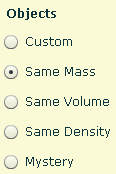 Blue5.00Yellow5.00Green5.00Red5.00Block% submerged or " bottom "Mass, kgVolume, LDensity, kg/L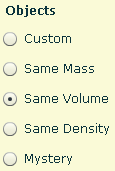 Blue5.00Yellow5.00Green5.00Red5.00Block% submerged or " bottom "Mass, kgVolume, LDensity, kg/L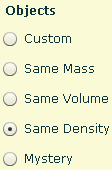 Blue0.80Yellow0.80Green0.80Red0.80Block% submerged or " bottom "Mass, kgVolume, LDensity, kg/L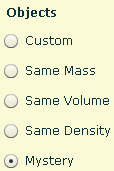 Yellow, ABlue, BGreen, CRed, DPurple, E